Blog 12 (Gerrit)	 8 april 2020 				Voor vorige blogs zie downloads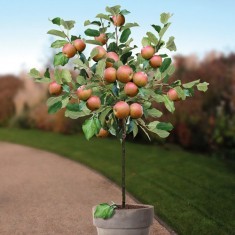 Onze samenleving in het post-corona-tijdperkNu we langzamerhand wat wennen aan het idee dat Nederland grotendeels tot stilstand is gekomen, beginnen de bespiegelingen over de vraag hoe onze samenleving er uit zal zien in het post-corona-tijdperk. Zal alles over een tijdje weer op de oude voet doorgaan? Of zullen we echt wat van deze harde interruptie geleerd hebben? (lees verder)De financiële crisis van 12 jaar geleden heeft in dat opzicht helaas niet zoveel opgeleverd. Al snel kwam het bonussen-circus weer op gang, de rijken werden in snel tempo nog rijker, de kloof met de armen werd alleen maar groter (Piketty).Toch is er nu ook wat anders aan de hand. Rond die kredietcrisis konden veel ‘gewone’ mensen niets doen. Nu wel, overal ontstaan de mooiste initiatieven om kwetsbare mensen te helpen, om het eigenbelang even naar achteren te zetten en ontdekken we dat het hyper-individualisme ons niet alleen maar heil heeft gebracht.De christelijke basiswaarden, waar te vaak wat smalend over werd gedaan, blijken gelukkig zomaar weer op te kunnen bloeien: ontferming, naastenliefde, de ander behandelen zoals je zelf behandeld wilt worden.Laten we daar onbekommerd aan mee doen, aan dat gedrag waarmee we de toekomst weer in kunnen, ook al weten we niet hoe die toekomst er uit zal zien.Ongeveer zoals Maarten Luther het zei: ‘Als ik wist dat morgen de wereld zou vergaan, zou ik toch vandaag nog een appelboompje planten’.